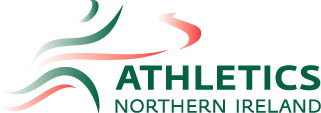 Athletics Northern IrelandRecords PolicyAthlete Eligibility for Northern Ireland RecordsAthletes who meet one of the following criteria will be eligible to hold a Northern Ireland National Record:Born in Northern IrelandHave one parent born in Northern IrelandHave a minimum of three years continuous residency in Northern Ireland Hold a British/Irish passport obtained by virtue of Northern Ireland birth right criteria, as per the 1998 Belfast AgreementOnly athletes who have declared to compete for Northern Ireland will be eligible to set a Northern Ireland National RecordThe Records that will be held by Athletics Northern Ireland will include the following:National Records (as above criteria)Native Records (only athletes born in Northern Ireland are eligible)U20 Records (as per World Athletics definition of U20, subject to National Record criteria)U18 Records (as per World Athletics definition of U18, subject to National Record criteria)Para Records (subject to National Record criteria)All Comers Records (defined as a record set in a competition within Northern Ireland by any athlete eligible under WA rules)Indoor Records (criteria as per National Records, held as a separate list to Outdoor Records)Ratification Process for RecordsThe following procedure should be followed following an athlete achieving a record listed above:For a UKA Level 2 or above meeting, the final meeting results will be sufficient to verify the performance. For a UKA Level 1 meeting, or equivalent, an application for a record must be made on the appropriate Record Ratification form (Appendix 1, plus link to location on ANI website) which must be forwarded with a copy of the programme (if appropriate) , and in the case of a field event, the score card, within 14 days to the Performance Lead, by the Secretary of the body responsible for the organisation of the meeting at which the performance was accomplishedThe standard record ratification form shall, as appropriate, state or confirm: (i) Place(ii) Date(iii) Name and affiliation of the competitor(iv) Performance(v) Force and direction of wind (vi) Correctness as to the distance covered by the competitor in the race(vii) Correctness as to spacing and type of hurdle used, and the number knocked down if not of the International type(viii) Correctness of time, distance or height claimed(ix) Correctness of weight, measurement and material of implement(x) That the appropriate Rules of UKA and/or World Athletics have been strictly observedThe appropriate Referee must sign the record form, confirming the accuracy of all the details included in the application form and supporting informationAll documentation should be forwarded to the Director of Business & Operations following the ratification process, for secure filingAppendix 1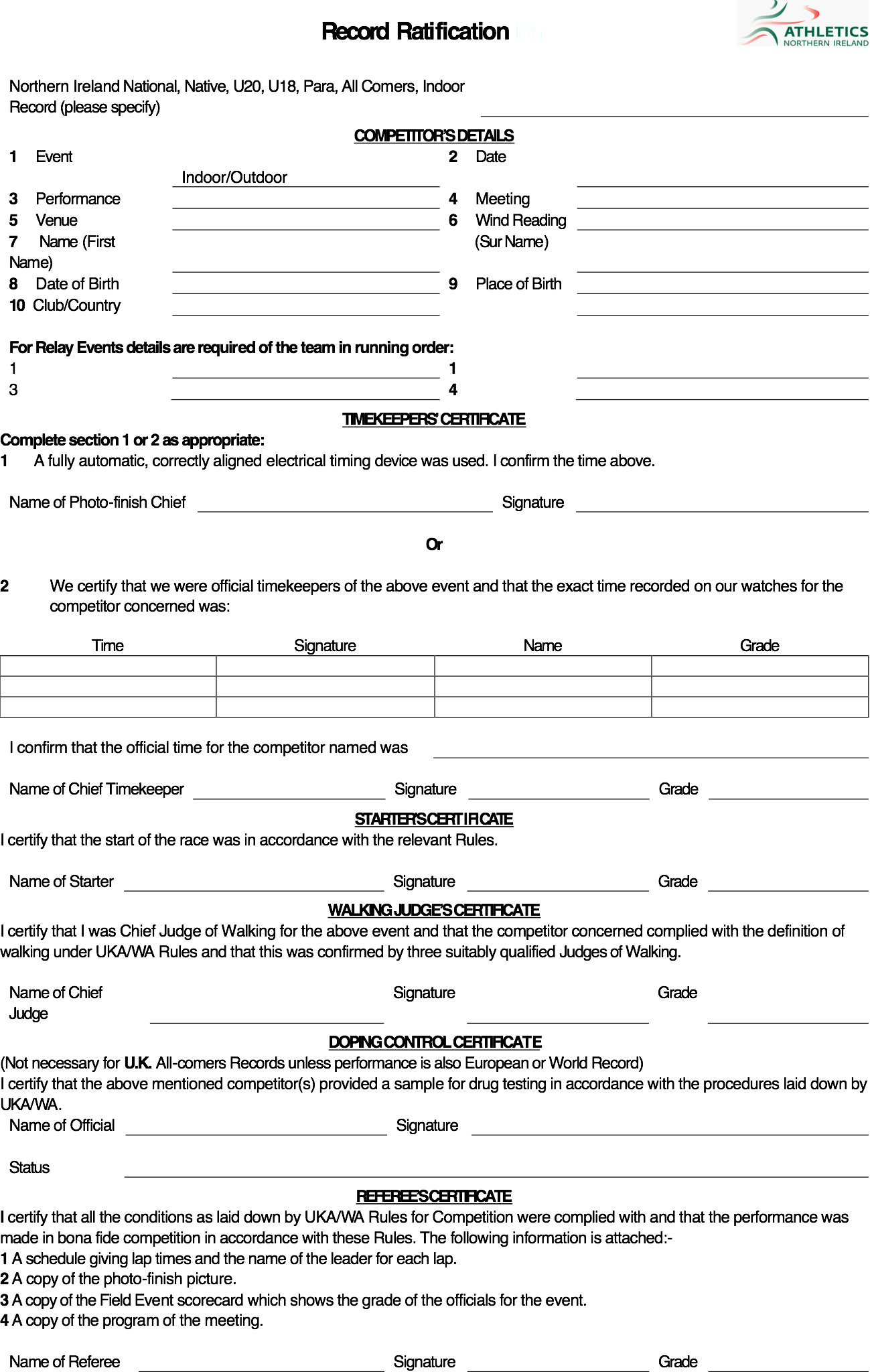 